ФЕДЕРАЛЬНОЕ АГЕНТСТВО ЖЕЛЕЗНОДОРОЖНОГО ТРАНСПОРТА Федеральное государственное бюджетное образовательное учреждение высшего образования«Петербургский государственный университет путей сообщения Императора Александра I»(ФГБОУ ВО ПГУПС)Кафедра «Логистика и коммерческая работа»РАБОЧАЯ ПРОГРАММАдисциплины«КОММЕРЧЕСКАЯ ДЕЯТЕЛЬНОСТЬ» (Б1.В.ОД.1)для направления38.03.06 «Торговое дело»по профилю:«Коммерция»Форма обучения – очная, заочнаяСанкт-Петербург2019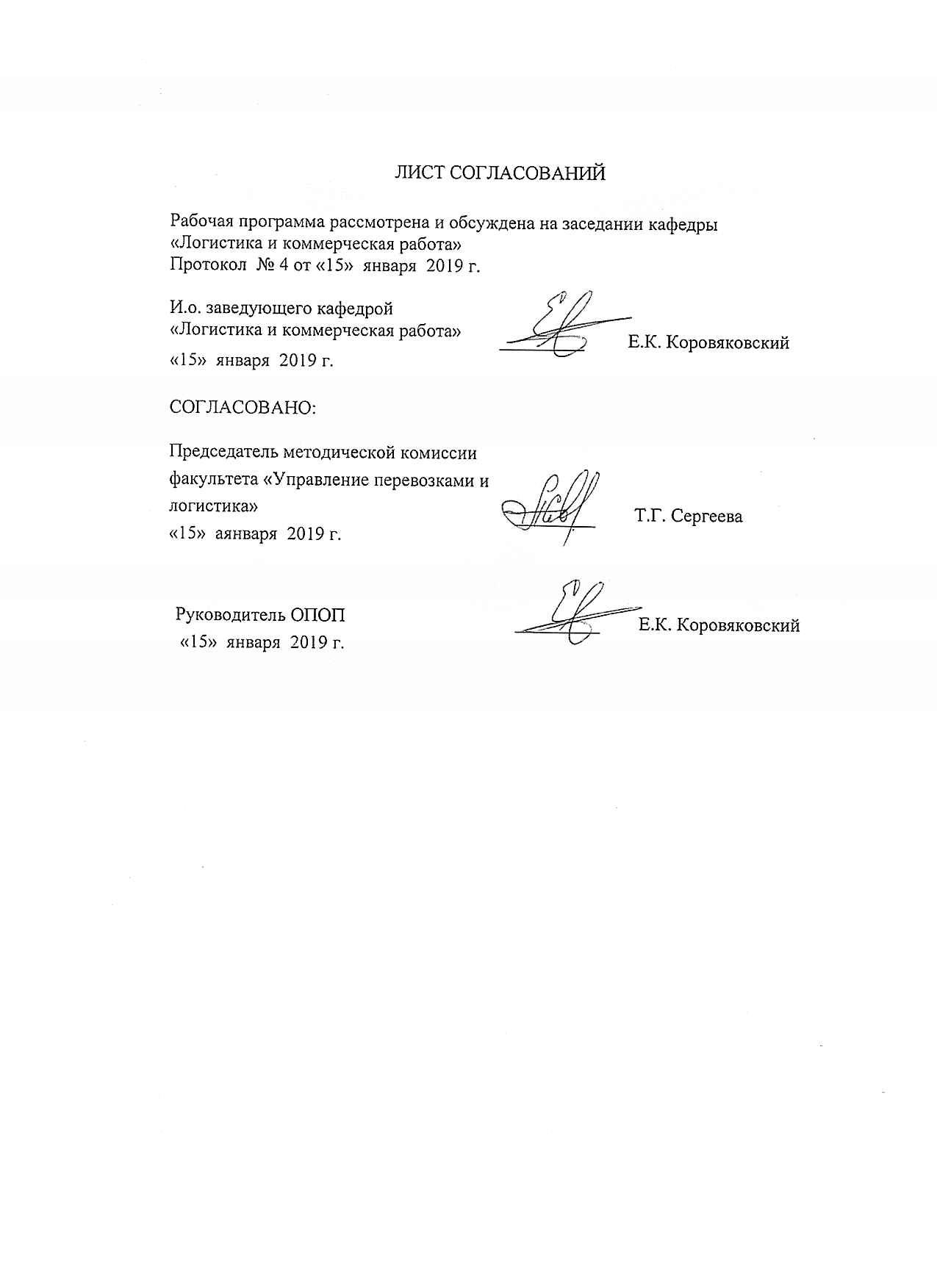 1. Цели и задачи дисциплиныРабочая программа составлена в соответствии с ФГОС ВО, утвержденным «_12_» ноября ., приказ № 1334, по направлению  38.03.06 «Торговое дело», по дисциплине «Коммерческая деятельность».Целью изучения дисциплины «Коммерческая деятельность» является формирование готовности к использованию полученных в результате  изучения дисциплины теоретических знаний и умений в профессиональной деятельности коммерческого работника в коммерческих организациях, функционирующих в различных сферах деятельности. Для достижения поставленных целей решаются следующие задачи: - рассмотрение рынка товаров и услуг как сферы коммерческой деятельности и этапов развития  коммерческого предпринимательства  в России;-  изучение субъектов и объектов коммерческой деятельности; -рассмотрение методологии коммерческой деятельности, отражающей принципы, функции  и методы ведения коммерческого дела, его организационную структуру;  -изучение стратегических аспектов организации коммерческой деятельности:- рассмотрение процедуры и техники заключения коммерческой сделки, вопросов правового регулирования заключения коммерческой сделки;- изучение специфики  коммерческой работы организаторов оптового торга;- рассмотрение возможностей лизинга, франчайзинга, аутсорсинга и факторинга в коммерческой работе организации;- оценка эффективности коммерческой деятельности организаций.2. Перечень планируемых результатов обучения по дисциплине «Коммерческая деятельность», соотнесенных с планируемыми результатами освоения основной образовательной программыПланируемыми результатами обучения по дисциплине являются: приобретение знаний, умений, навыков и/или опыта деятельности.В результате освоения дисциплины обучающийся должен:ЗНАТЬ: основные понятия, цели, принципы, объекты, субъекты коммерческой деятельности;методологические основы коммерческой деятельности, ее составляющие элементы; договоры в коммерческой деятельности, ее государственное регулирование;виды, типы, функции торговых предприятий, организацию управления на предприятии.УМЕТЬ:применять действующее законодательство в коммерческой деятельности;применять статистические методы прогнозирования и оценки коммерческой деятельности;выбирать поставщиков и торговых посредников, заключать договоры и контролировать их соблюдение.ВЛАДЕТЬ:опытом работы с действующими федеральными законами, нормативными и техническими законами, нормативными документами, необходимыми для осуществления коммерческой деятельности;умениями вести деловые переговоры;аналитическими методами для оценки эффективности коммерческой деятельности.Приобретенные знания, умения, навыки и/или опыт деятельности, характеризующие формирование компетенций, осваиваемые в данной дисциплине, позволяют решать профессиональные задачи, приведенные в соответствующем перечне по видам профессиональной деятельности в п. 2.4 основной профессиональной образовательной программы (ОПОП).Изучение дисциплины направлено на формирование следующих профессиональных компетенций (ПК), соответствующих видам профессиональной деятельности, на которые ориентирована программа бакалавриата:организационно-управленческая деятельность:способностью организовывать и планировать материально-техническое обеспечение предприятий, закупку и продажу товаров (ПК-7);научно-исследовательская деятельность:способностью участвовать в разработке инновационных методов, средств и технологий в области профессиональной деятельности (коммерческой, маркетинговой, рекламной, логистической и (или) товароведной) (ПК-11);Область профессиональной деятельности обучающихся, освоивших данную дисциплину, приведена в п. 2.1 ОПОП.Объекты профессиональной деятельности обучающихся, освоивших данную дисциплину, приведены в п. 2.2 ОПОП.3. Место дисциплины в структуре основной образовательной программыДисциплина «Коммерческая деятельность» (Б1.В.ОД.1) относится к вариативной части профессионального цикла и является обязательной дисциплиной.   4. Объем дисциплины и виды учебной работыДля очной формы обучения: Для заочной формы обучения:5. Содержание и структура дисциплины5.1 Содержание дисциплины5.2 Разделы дисциплины и виды занятийДля очной формы обучения:Для заочной формы обучения:6. Перечень учебно-методического обеспечения для самостоятельной работы обучающихся по дисциплине 7. Фонд оценочных средств для проведения текущего контроля успеваемости и промежуточной аттестации обучающихся по дисциплине.Фонд оценочных средств по дисциплине «Коммерческая деятельность» является неотъемлемой частью рабочей программы и представлен отдельным документом, рассмотренным на заседании кафедры «Логистика и коммерческая работа» и утвержденным заведующим кафедрой.8. Перечень основной и дополнительной учебной литературы, нормативно-правовой документации и других изданий, необходимых для освоения дисциплины8.1 Перечень основной учебной литературы, необходимой для освоения дисциплиныТранспортное обеспечение коммерческой деятельности [Электронный ресурс] : учеб. пособие — Электрон. дан. — Москва : Финансы и статистика, 2014. — 128 с. — Режим доступа: https://e.lanbook.com/book/69207. — Загл. с экрана. Панкратов, Ф.Г.  Коммерческая деятельность [Электронный ресурс] : учебник: [для вузов] / Ф. Г. Панкратов, Н. Ф. Солдатова. - 13-е изд., перераб. и доп. - Москва : Дашков и Ко, 2012. - 499,8.2 Перечень дополнительной учебной литературы, необходимой для освоения дисциплиныКоммерческая деятельность: учебник [Электронный ресурс] : учеб. — Электрон. дан. — Москва : УМЦ ЖДТ, 2016. — 380 с. — Режим доступа: https://e.lanbook.com/book/90924. — Загл. с экрана.8.3 Перечень нормативно-правовой документации, необходимой для освоения дисциплиныКомментарий  к Транспортному уставу железных дорог Российской Федерации. – М.: Контракт, 1998, - 304 с.     2.  Сборник правил перевозок грузов на железнодорожном транспорте. – М.: Коньоакт, 2001. – 599с.     3.Тарифы на перевозки грузов и услуги инфраструктуры, выполняемые Российскими железными дорогами. Прейскурант 10-01 – М.: Бизнес Проект. – 159с.8.4 Другие издания, необходимые для освоения дисциплиныКоровяковский, Е.К.  Основы коммерческой деятельности на железнодорожном транспорте [Текст] : учеб. пособие / Е. К. Коровяковский, И. Ю. Лашкова, С. В. Синицына. - СПб. : ПГУПС, 2009. - 101 с. : ил. - 136 р.9. Перечень ресурсов информационно-телекоммуникационной сети «Интернет», необходимых для освоения дисциплиныПеречень информационных технологий, используемых при осуществлении образовательного процесса по дисциплине «Коммерческая деятельность»:Личный кабинет обучающегося и электронная информационно-образовательная среда. [Электронный ресурс]. – Режим доступа: http://sdo.pgups.ru / (для доступа к полнотекстовым документам требуется авторизация).Электронно-библиотечная система ЛАНЬ [Электронный ресурс]. Режим доступа: https://e.lanbook.com (для доступа к полнотекстовым документам требуется авторизация)Электронная библиотека ЮРАЙТ. Режим доступа: https://biblioline.ru/ (для доступа к полнотекстовым документам требуется авторизация).Электронно-библиотечная система ibooks.ru («Айсбукс»). Режим доступа: https://ibooks.ru/home.php?routine=bookshelf (для доступа к полнотекстовым документам требуется авторизация)Электронная библиотека «Единое окно к образовательным ресурсам». Режим доступа: http://window.edu.ru - свободныйТехнические средства (компьютерная техника и средства связи(персональные компьютеры, проектор);Методы обучения с использованием информационных технологий(компьютерное тестирование, демонстрация мультимедийныхматериалов);Перечень Интернет-сервисов и электронных ресурсов (поисковыесистемы, электронная почта, профессиональные, тематические чаты ифорумы, системы аудио и видео конференций, онлайн-10. Методические указания для обучающихся по освоению дисциплиныПорядок изучения дисциплины следующий:Освоение разделов дисциплины производится в порядке, приведенном в разделе 5 «Содержание и структура дисциплины». Обучающийся должен освоить все разделы дисциплины с помощью учебно-методического обеспечения, приведенного в разделах 6, 8 и 9 рабочей программы. Для формирования компетенций обучающийся должен представить выполненные типовые контрольные задания или иные материалы, необходимые для оценки знаний, умений, навыков и (или) опыта деятельности, предусмотренные текущим контролем (см. фонд оценочных средств по дисциплине).По итогам текущего контроля по дисциплине, обучающийся должен пройти промежуточную аттестацию (см. фонд оценочных средств по дисциплине).Перечень информационных технологий, используемых при осуществлении образовательного процесса по дисциплине, включая перечень программного обеспечения и информационных справочных системПеречень информационных технологий, используемых при осуществлении образовательного процесса по дисциплине:технические средства (компьютерная техника, наборы демонстрационного оборудования); методы обучения с использованием информационных технологий (демонстрация мультимедийных материалов и т.д.);электронная информационно-образовательная среда Петербургского государственного университета путей сообщения Императора Александра I [Электронный ресурс]. Режим доступа:  http://sdo.pgups.ru.Дисциплина обеспечена необходимым комплектом лицензионного программного обеспечения, установленного на технических средствах, размещенных в специальных помещениях и помещениях для самостоятельной работы: операционная система Windows, MS Office.12 Описание материально-технической базы, необходимой для осуществления образовательного процесса по дисциплинеМатериально-техническая база обеспечивает проведение всех видов учебных занятий, предусмотренных учебным планом по направлению подготовки 38.03.06 «Торговое дело» профиль «Коммерция» и соответствует действующим санитарным и противопожарным нормам и правилам.Она содержит:помещения для проведения лекционных и практических занятий (занятий семинарского типа), курсового проектирования, укомплектованных специализированной учебной мебелью и техническими средствами обучения, служащими для представления учебной информации большой аудитории (маркерной доской, мультимедийным проектором и другими информационно-демонстрационными средствами). В случае отсутствия в аудитории технических средств обучения для предоставления учебной информации используется переносной проектор и маркерная доска (стена). Для проведения занятий лекционного типа используются учебно-наглядные материалы в виде презентаций, которые обеспечивают тематические иллюстрации в соответствии с рабочей программой дисциплины;помещения для проведения групповых и индивидуальных консультаций;помещения для проведения текущего контроля и промежуточной аттестации;помещения для самостоятельной работыоснащены компьютерной техникой с возможностью подключения к сети "Интернет" с обеспечением доступа в электронную информационно-образовательную среду.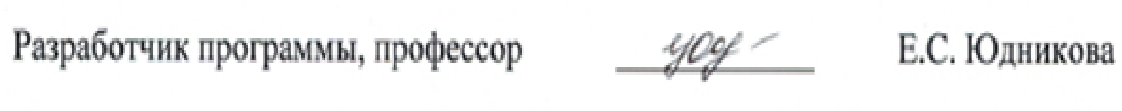 Вид учебной работыВсего часовСеместрВид учебной работыВсего часовVКонтактная работа (по видам учебных занятий)
В том числе:4848- лекции1616- практические занятия 3232Самостоятельная работа (всего)8787Контроль4545Форма контроля знанийЭЭОбщая трудоемкость:Час/ зач. ед.180/5180/5Вид учебной работыВсего часовКурсВид учебной работыВсего часовIIIКонтактная работа (по видам учебных занятий)
В том числе:1616- лекции44- практические занятия 1212Самостоятельная работа (всего)155155Контроль99Форма контроля знанийЭЭОбщая трудоемкость:Час/ зач. ед.180/5180/5№ п/пНаименование раздела дисциплиныСодержание раздела1Рынок товаров и услуг  как сфера коммерческого предпринимательстваМодель товарного рынка. Рынок товаров и потребитель. Понятие предпринимательства. Субъекты и объекты предпринимательской деятельности. Черты малого, среднего и крупного бизнеса. Виды предпринимательства. Этапы развития коммерческого предпринимательства в России. Законодательное регулирование коммерческого предпринимательства.2Методология коммерческого делаПонятие методологии коммерческой деятельности. Сущность и содержание коммерческой деятельности. Концепция коммерческой деятельности. Принципы, функции и методы управления коммерческой работой. Этапы разработки коммерческой политики предприятия.3.Организационно-управленческие аспекты коммерческой деятельностиКоммерческая служба, структура штата. Варианты организации структуры управления коммерческой службой на предприятии. Личностные и профессиональные требования к коммерческому работнику. Понятие делового этикета, его направления.4Стратегические аспекты коммерческой деятельностиИсследование рынка товаров/услугДиагностика предпринимательской среды. Методы анализа макровнешней среды (РЕST — анализ, TOWS - анализ,  отраслевой анализ). Методы анализа микровнешней среды (ресурсный анализ, SWOT-анализ, портфолио-анализ). Формирование маркетинговой стратегии коммерческой деятельности. Разработка целевого рынка. Выбор стратегии развития бизнеса.Анализ конъюнктуры рынка товаров/услуг. Методы прогнозирования потребности с учетом ABC/XYZ- анализа. 5.Процедура и техника заключения коммерческой сделкиЭтапы заключения коммерческой сделки. Способы поиска партнеров по сделке. Критерии выбора поставщика. Методика рейтинговой оценки поставщика. Мероприятия до начала переговоров. Стратегия  и тактика переговоров. Формы завершения переговоров. Понятие типового договора. Содержание договора поставки, характеристика его разделов.6.Коммерческая деятельность посреднического звенаВиды оптовой деятельности. Понятие и виды посреднических операций: операции по перепродаже, комиссионные (консигнационные) операции, агентские операции, биржевые операции. Структура договора дистрибуции (консигнации). 7.Характеристика организаторов оптового торгаПонятие товарно-сырьевой биржи, биржевого товара. Классификация бирж. Организация и функции товарно-сырьевой биржи. Правила биржевой торговли. Организация брокерского обслуживания. Понятие аукционов, их виды. Техника аукционной торговли. Понятие и виды тендерных торгов. Техника тендерных торгов. Понятие выставок и ярмарок. Этапы подготовки к участию в выставке.8.Современные направления инновационного развития коммерческой деятельностиСущность лизинга, его виды, порядок заключения лизинговой сделки. Франчайзинг, его виды и возможности. Аутсорсинг в коммерческой работе. Понятие факторинга и сфера его применения. Оценка эффективности коммерческой работы, перечень коммерческих рисков.№
п/пНаименование разделов дисциплиныЛПЗСРС123451Рынок товаров и услуг  как сфера коммерческого предпринимательства1292Методология коммерческого дела1193Организационные аспекты коммерческой деятельности1494Стратегические аспекты коммерческой деятельности410275Процедура и техника заключения коммерческой сделки2686Коммерческая деятельность посреднического звена2497Характеристика организаторов оптового торга4198Современные направления совершенствования коммерческой деятельности147Итого163287№
п/пНаименование разделов дисциплиныЛПЗСРС123451Рынок товаров и услуг  как сфера коммерческого предпринимательства0,5-162Методология коммерческого дела0,51163Организационные аспекты коммерческой деятельности0,51164Стратегические аспекты коммерческой деятельности0,52255Процедура и техника заключения коммерческой сделки0,52256Коммерческая деятельность посреднического звена0,52257Характеристика организаторов оптового торга0,52168Современные направления совершенствования коммерческой деятельности0,5216Итого412155№п/пНаименование разделаПеречень учебно-методического обеспечения1Рынок товаров и услуг  как сфера коммерческого предпринимательства1.Юдникова Е.С. Коммерческая деятельность: Учебное пособие.-СПб, ПГУПС, 2014, 35 стр.1Рынок товаров и услуг  как сфера коммерческого предпринимательства2.Конспект лекций по курсу «Коммерческая деятельность».1Рынок товаров и услуг  как сфера коммерческого предпринимательства3.Слайд-курс «Коммерческая деятельность».1Рынок товаров и услуг  как сфера коммерческого предпринимательства4.Тестовые вопросы по разделу.2Методология коммерческого дела1.Юдникова Е.С. Коммерческая деятельность: Учебное пособие.-СПб, ПГУПС, 2014, 35 стр.2Методология коммерческого дела2.Конспект лекций по курсу «Коммерческая деятельность».2Методология коммерческого дела3.Слайд-курс «Коммерческая деятельность».2Методология коммерческого дела4.Тестовые вопросы по разделу.3Организационные аспекты коммерческой деятельности1.Юдникова Е.С. Коммерческая деятельность: Учебное пособие.-СПб, ПГУПС, 2014, 35 стр.3Организационные аспекты коммерческой деятельности2.Конспект лекций по курсу «Коммерческая деятельность».3Организационные аспекты коммерческой деятельности3.Слайд-курс «Коммерческая деятельность».3Организационные аспекты коммерческой деятельности4.Тестовые вопросы по разделу.4Стратегические аспекты коммерческой деятельности1.Юдникова Е.С. Коммерческая деятельность: Учебное пособие.-СПб, ПГУПС, 2014, 35 стр.4Стратегические аспекты коммерческой деятельности2.Юдникова Е.С., Панова Ю.Н. Коммерческая деятельность: Методические указания для проведения практических занятий.- СПб, ПГУПС, 2015, 25 стр.4Стратегические аспекты коммерческой деятельности3.Конспект лекций по курсу «Коммерческая деятельность».4Стратегические аспекты коммерческой деятельности4.Слайд-курс «Коммерческая деятельность».4Стратегические аспекты коммерческой деятельности5.Тестовые вопросы по разделу.5Процедура и техника заключения коммерческой сделки1.Юдникова Е.С. Коммерческая деятельность: Учебное пособие.-СПб, ПГУПС, 2014, 35 стр.5Процедура и техника заключения коммерческой сделки2.Юдникова Е.С., Панова Ю.Н. Коммерческая деятельность: Методические указания для проведения практических занятий.- СПб, ПГУПС, 2015, 25 стр.5Процедура и техника заключения коммерческой сделки3.Конспект лекций по курсу «Коммерческая деятельность».5Процедура и техника заключения коммерческой сделки4.Слайд-курс «Коммерческая деятельность».5Процедура и техника заключения коммерческой сделки5.Тестовые вопросы по разделу.6Коммерческая деятельность посреднического звена1.Юдникова Е.С. Коммерческая деятельность: Учебное пособие.-СПб, ПГУПС, 2014, 35 стр.6Коммерческая деятельность посреднического звена2.Конспект лекций по курсу «Коммерческая деятельность».6Коммерческая деятельность посреднического звена3.Слайд-курс «Коммерческая деятельность».6Коммерческая деятельность посреднического звена4.Тестовые вопросы по разделу.7Характеристика организаторов оптового торга1.Юдникова Е.С. Коммерческая деятельность: Учебное пособие.-СПб, ПГУПС, 2014, 35 стр.7Характеристика организаторов оптового торга2.Конспект лекций по курсу «Коммерческая деятельность».7Характеристика организаторов оптового торга3.Слайд-курс «Коммерческая деятельность».7Характеристика организаторов оптового торга4.Тестовые вопросы по разделу.8Современные направления совершенствования коммерческой деятельности1.Половцева Ф.П. Коммерческая деятельность: Учебник. – М., Инфра-М, 2009, 248 стр.8Современные направления совершенствования коммерческой деятельности2.Конспект лекций по курсу «Коммерческая деятельность».8Современные направления совершенствования коммерческой деятельности3.Слайд-курс «Коммерческая деятельность».8Современные направления совершенствования коммерческой деятельности4.Тестовые вопросы по разделу.